GENNAIO 2021Narni Scalo"Sant'Antonio da Padova" - Via Capitonese, 27 ore 21,00 di Ven. 15-22-29 Gennaio, 5-12-19-26 Febbraio,5-12-19-26 Marzo e Dom. 4  Aprile.Per informazioni e iscrizioni rivolgersi:al Parroco Don Angelo D’Andrea 3487259159o a Francesco e Laura Meschini 3884472908Terni “S. Pietro Apostolo” – P.zza S. Pietro, 1ore 21,00 di Lun. 18 e 25 Gennaio, 1-8-15-22 Febbraio,1-8-15-22-29 Marzo,12 AprilePer informazioni e iscrizioni rivolgersi:al Parroco Don Adolfo Bettini 0744406154 o a Don Roberto Bizzarri 3920887681o a Angelo e Catia Giansanti 3479152086o a Mauro e Annalisa Morelli 3355977184Terni"Sant'Antonio" - Via S. Antonio, 21(Presso i locali parrocchiali)Ore19,30-21,30 di Ven. 22 e 29 Gennaio, 5-12-19-26 Febbraio; Dom. 21  Febbraio (Ritiro).Per informazioni e iscrizioni rivolgersi:al Parroco Padre Gianpaolo 0744404268o a Maurizio e Antonella Petrini 3492390440Valle Teverina - Amelia Dom. 10 Gennaio: presentazione delle coppie nelle celebrazioni.Ore19,00 di Sab. 16-30  Gennaio,13 -27 Febbraio,13-27 Marzo,Giov. 1, Sab. 17-24 Aprile,8-22 Maggio5 e Dom. 6 Giugno (Ritiro presso Convento S. Giacomo, Str. Cappuccini, 33  Amelia).Per informazioni e iscrizioni rivolgersi:al Parroco P. Michele Pellegrini 3408194361 (Valle Teverina)al Parroco P. Mauro Russo3206660590 (Amelia)(dalle 9,30 alle 12,30)o a Lanfranco e  Annarita Laudizi 0744983151-3394474093APRILESangemini(Presso Oratorio S. Giovanni)ore 21,00 di Ven. 23 Aprile, 7-14-21-28 Maggio,4 Giugno e ore 18 di Dom. 6 Giugno(incontro conclusivo con S. Messa).Per informazioni e iscrizioni rivolgersi:al Parroco Don Gianni Sabatini 0744630158o ad Angelica Argentati 3333785421MAGGIOTerni (Campitello)"San Matteo Apostolo ed Evangelista" - Via del Rivo, 274(Presso salone parrocchiale)ore 21,00 nei giorni 6-10-14-17-2124-27-31 Maggio.Per informazioni e iscrizioni rivolgersi:al Parroco Don Francesco De Santis 3292205555SETTEMBRETerni“S. Pietro Apostolo” – P.zza S. Pietro, 1ore 21,00 di Lun. 13-20-27 Settembre, 4-11-18-25 Ottobre,8-15-22-29 Novembre e Lun. 6 Dicembre.Per informazioni e iscrizioni rivolgersi:al Parroco Don Adolfo Bettini 0744406154 o a Don Roberto Bizzarri 3920887681o a Angelo e Catia Giansanti 3479152086o a Mauro e Annalisa Morelli 3355977184Terni (Borgo Rivo)"Santa Maria del Rivo" - Via del Rivo, 34ore 21,00 di Ven. 29 Gennaio, 5-12-19-26 Febbraio,5-12-19-26 Marzo, 9  Aprile.Per informazioni e iscrizioni rivolgersi:al Parroco Don Luca Andreani 3477749596 all’Ufficio parrocchiale 0744300519o a Vladimiro e Nicla Nicolao 0744305409Terni (Campomaggiore e Gabelletta)“San Giovanni Bosco” - Via delle Terre Arnolfe, 18(Presso l’Oratorio parrocchiale).“Nostra Signora di Fatima”- Via Gabelletta, 145(Presso l’Oratorio parrocchiale).Dalle ore 21,00 alle 23,00 di Ven. 22-29 Gennaio,5-12-19-26 Febbraio, 5-12 Marzo e ore 11,00 di Dom. 14 (celebrazione eucaristica conclusiva).Per informazioni e iscrizioni rivolgersi:al Parroco Don Marco Crocioni 0744241543al Parroco Don Matteo Antonelli 0744242664o a Claudio e Donatella Daminato 0744300225o a Piero e Rita Di Giacomi 3387481883o a Fabrizio e Donatella Biferni  3398251694-3285437356Terni"Santa Maria Regina"- Via G. Vico, 15(Presso i locali parrocchiali)Dom. 17 Gennaio ore 11,00.Ore 21,00 di Ven. 29 Gennaio,  12 e 26 Febbraio, 12 e 26  Marzo, 9  e 23 Aprile, 7  Maggio.Ore 11 di Dom. 16  Maggio (incontro conclusivo con S. Messa).Per informazioni e iscrizioni rivolgersi:al Parroco Don Gabriele Caranta 0744404963o a Paolo e Tiziana Loreti 3482280154-3495778373OTTOBRENarni Scalo (La Quercia)"Santa Maria della Cerqua"Via Capitonese,170ore 21,00 di Ven. 8-15-22-29 Ottobre6-12-19-26 Novembre,3-10-17-26 Dicembre.Per informazioni e iscrizioni rivolgersi:		a Don Josivaldo Assis De Oliveira 3341575555o a Francesco e Laura Meschini 3884472908Terni"San Francesco" - Piazza San Francesco,12ore 21,00 di Ven. 1-8-15-22-29 Ottobre,5-12-19-26 Novembre,3-10-17 Dicembre e Domenica 26 . (Festa della Sacra famigliaS. Messa e consegna ai nubendi degli attestati di partecipazione all’itinerario).Seguiranno, nei mesi successivi (in date da concordare), incontri periodici per i giovani sposi.Per informazioni e iscrizioni rivolgersi:al Parroco Don Guido Tessa 0744425753-3387411729o a Maurizio e Paola Leonardi 0744425603-3472583107o a Simone ed Elisabetta Secondi 3336764598o a Stefano e Gloria Conti 3899939687CURIA DIOCESANA Ufficio Matrimoni Mercoledì e Venerdì ore 9,30-12,30su appuntamento chiamando 3392713845 (Don Albin)Tel./fax 0744.546533N.B.: GLI ITINERARI INDICATI POTRANNO SUBIRE VARIAZIONI, SIA NEI LUOGHI/DATE/ORARI SIA NELLE MODALITA’ DI SVOLGIMENTO (IN PRESENZA O ON LINE) IN BASE ALLE DISPOSIZIONI ANTI COVID VIGENTI AL MOMENTO.____________________________FEBBRAIONarni"Santi Giovenale e Cassio" - Via del Campanile 13 b(Sala ufficio parrocchiale)ore 21,00 di Mart. 2 Febbraio,ore 16,00 di Sab. 6 Febbraio,ore 21,00 di Mart. 9 Febbraio,ore 16,00 di Sab. 13 Febbraio,ore  21,00 di Mart.16 Febbraio, ore 16,00 di Sab. 20 Febbraio,ore 21,00 di Mart. 23 Febbraio,ore 16,00 di Sab. 27 Febbraio,Per informazioni e iscrizioni rivolgersi:al Parroco Don  Sergio Rossini 0744722348o a Giuseppe Pacciaroni e Lanzini Michela3383673883 e-mail: g.pacciaroni@alice.itTerni"San Giuseppe Lavoratore" - Via XX Settembre, 166Ore 21,00 di Lun. 1-8-15-22 Febbraio, 1-8-15-22 Marzo, Per informazioni e iscrizioni rivolgersi:al Parroco Padre Damiano Frunza 0744271944o ad Andrea e Anna Maria Rossi 3346956477o a Massimiliano e Marta Di Bartolo 3920137618-3286126285"San Zenone Martire" - Strada Val di Serra, 30e S.Maria della MisericordiaOre 21,00 di Ven. 19 e 26 Febbraio, 5-12-19-26  Marzo, 16 e 23 Aprile.Per informazioni e iscrizioni rivolgersi:al Parroco di S. Zenone Padre ValdecìTrigoRibeiro 0744470603o a Antonella Proietti 3483351967al Parroco di S.Maria della MisericordiaDon Luciano Afloarei 3492248075o a Gerardo 3474312378“L’AMORE NON AVRA’ MAI FINE”1 Cor 13,8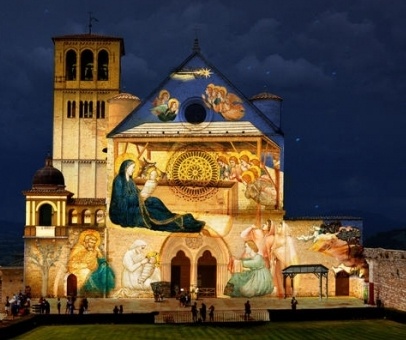 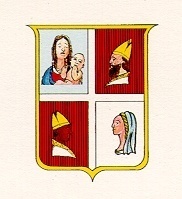 